Hoa Loi Primary SchoolStudent’s name: ………………………  ; Class 2….ĐỀ ÔN TIẾNG ANH LỚP 2 ĐỀ 1 TỪ 30//3 – 3/4/2020A.Write ( viết ) 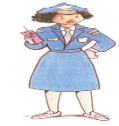 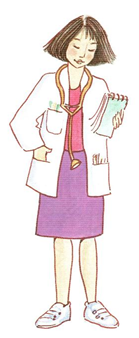 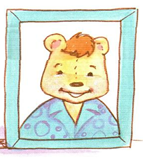 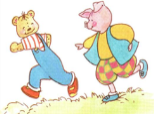 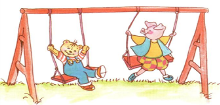 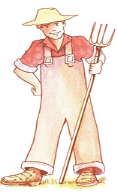 ________	_________	  _______	_________    ________	  _________B. READING.Circle the correct picture (Khoanh tròn  bức  tranh đúng) 1.She’s a police officer            2.I like noodles     	   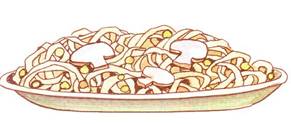 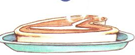 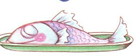 3.It’s snowing                 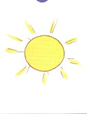 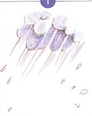 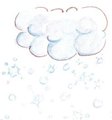 5.I don’t like fish	            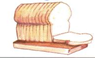 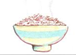 C. WRITING. Part 1. Fill in the blank (Điền vào ô trống với từ đúng với tranh cho sẵn) :1.Ok.Let’s  __________	   2.Ok.Let’s ____________3. I like ________.       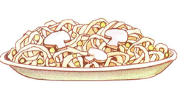 4.I don’t like _______.  5.He’s my _________.   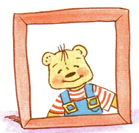 Part 2.Reorder (sắp xếp lại các câu sau theo trật tự đúng) :1.meat / I / like	 		2. like  / chicken /  I / don’t      	_________________		______________________3.chicken. / Have / some           4. some / soup. / Have 	 		_________________________	___________________________	5.pillow. / my / That’s		6.That’s / bear . / my    __________________		_____________________7.want  / I / candy.			8.ice- cream. / want / I___________________		_______________________run, slide, mommy, swing, daddy, farmer, run, police officer, noodles, doctor